                  Наши најуспешнији такмичари                     у школској 2020/2021.годиниСрђан Миленковић- прво  место на Општинском такмичењу из математике.Предметни наставник Марија Мадић.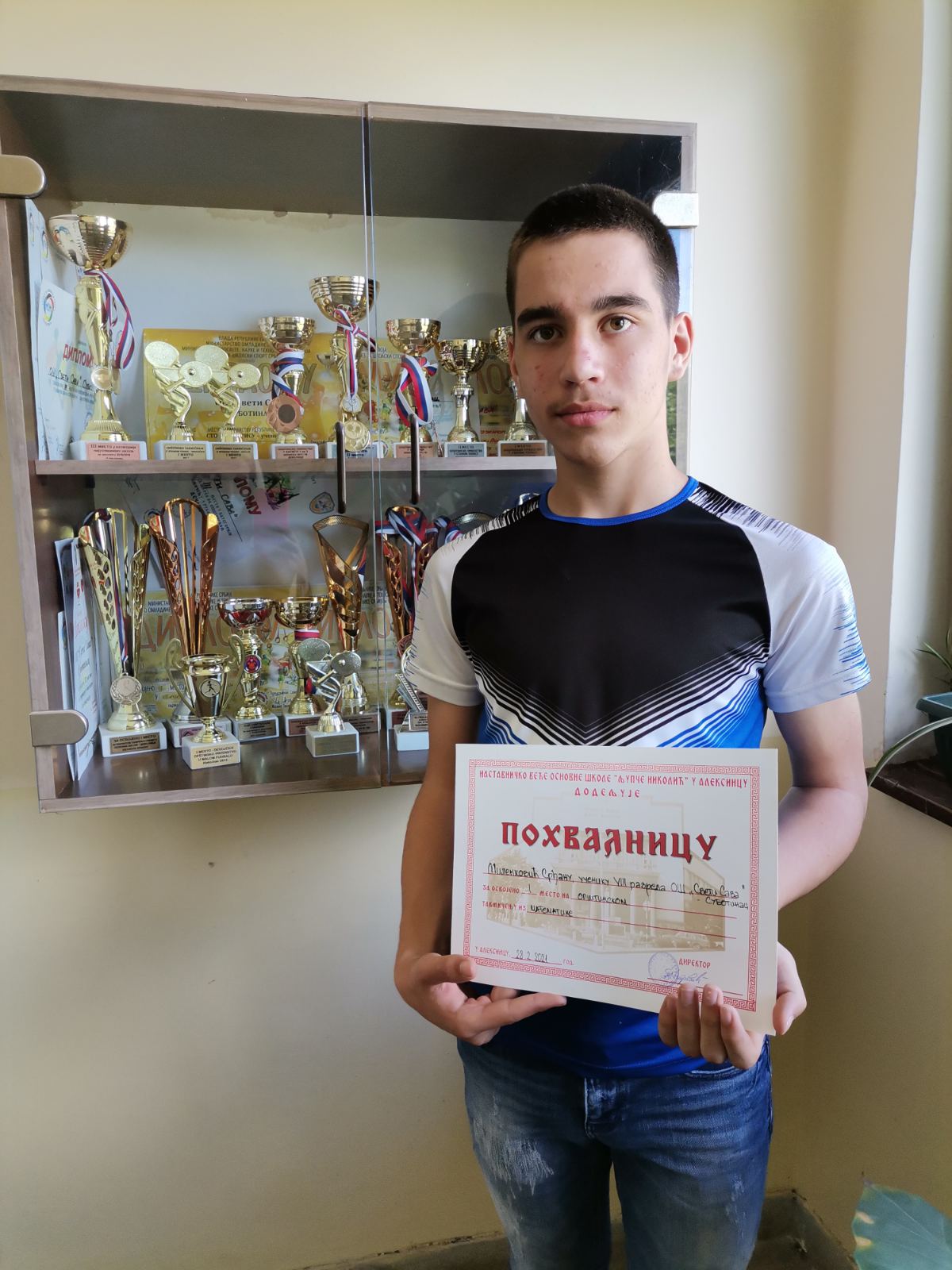 Анастасија Божић-треће место на Општинском такмичењу из руског језика и друго место на Окружном такмичењу из руског језика.Пласман на Републичко такмичење.Предметни наставник Ивана Илић.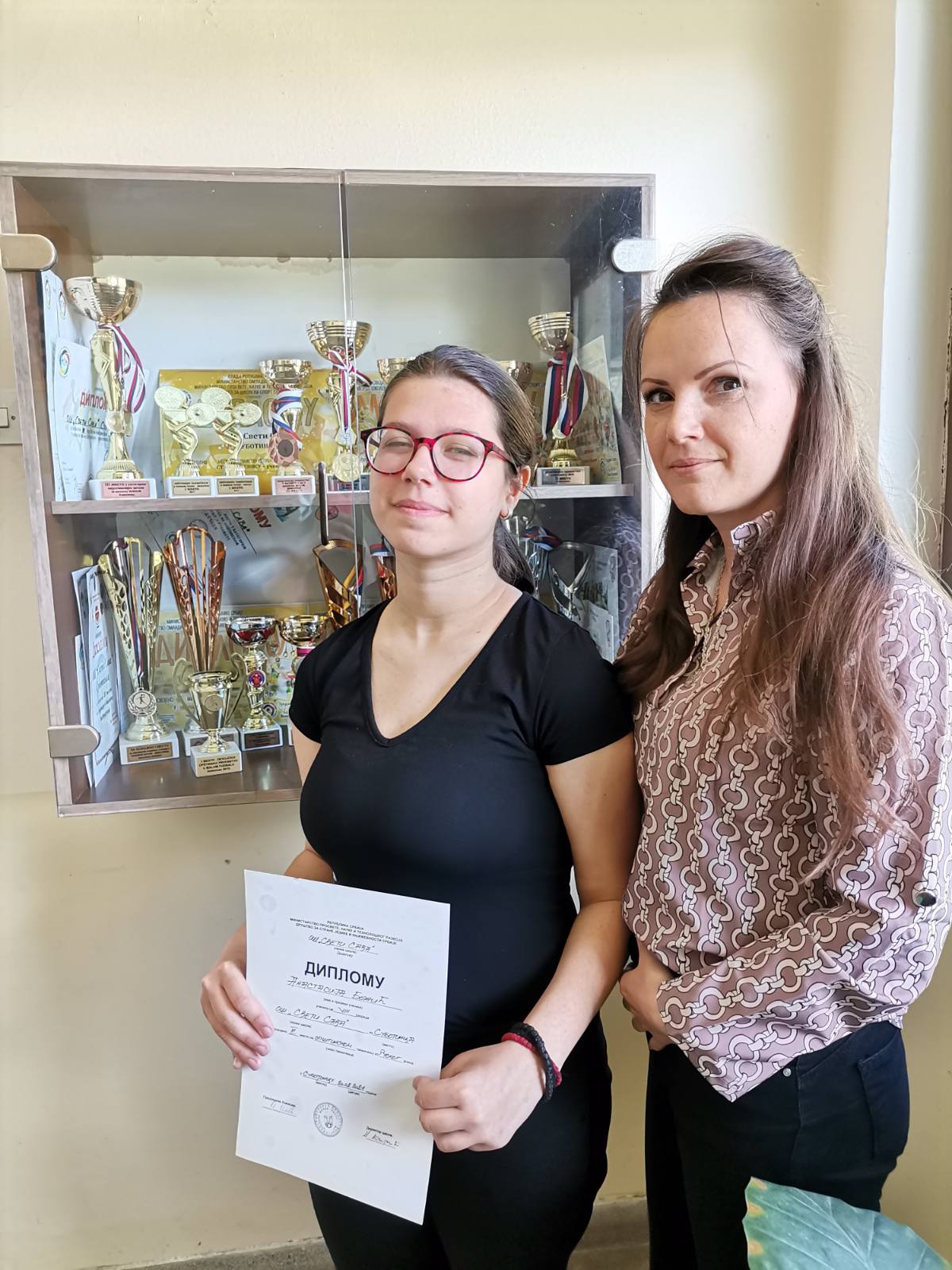 Урош Бранковић-треће место на Општинском такмичењу из историје.Предметни наставник Сузана Ристић.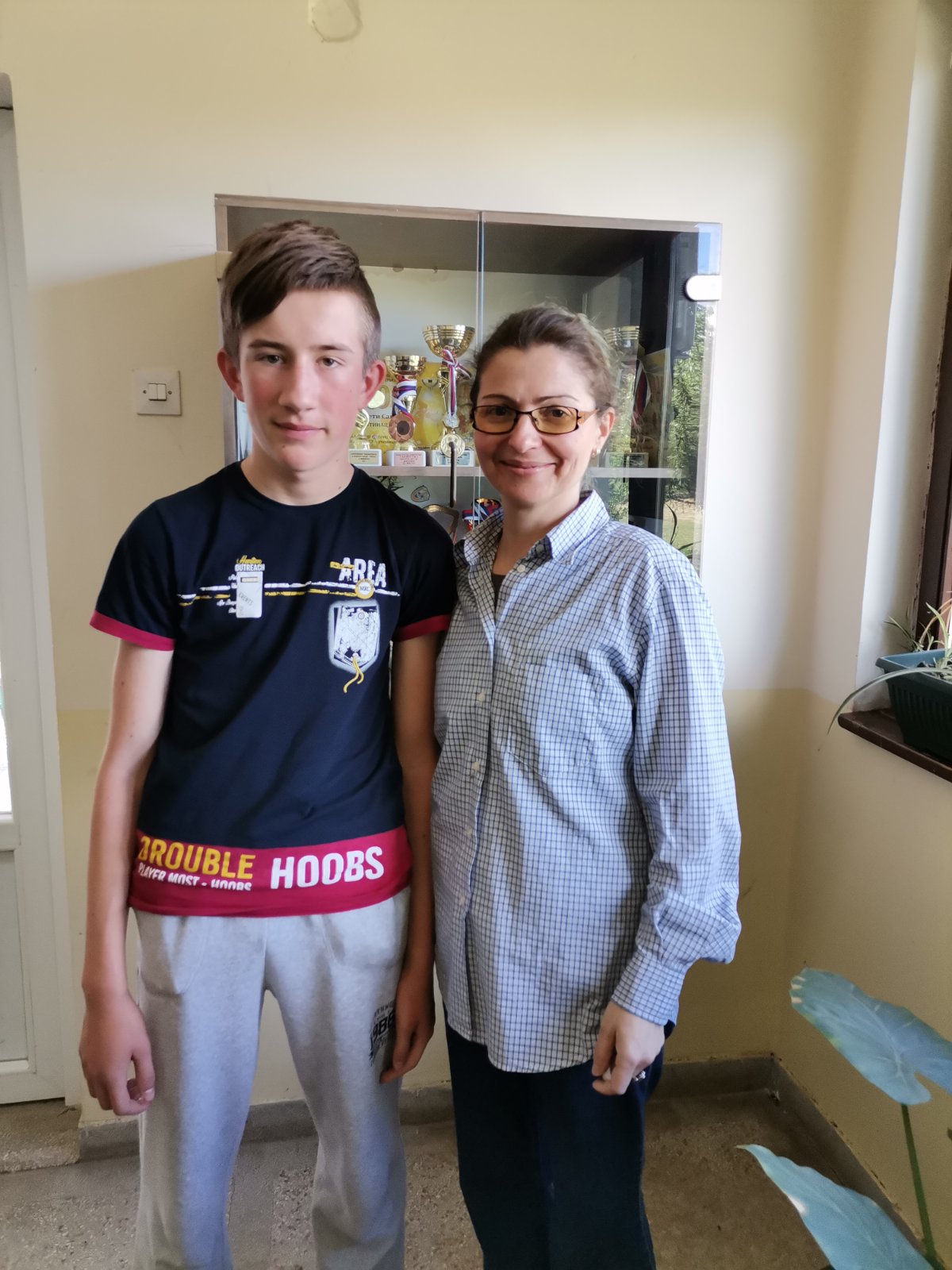 Алекса Стојановић-прво место на на Општинском такмичењу у шаху(на слици лево).Марко Николић –прво место на Општинском такмичењу у шаху (на слици десно).Предметни наставник Хранислав Стојановић.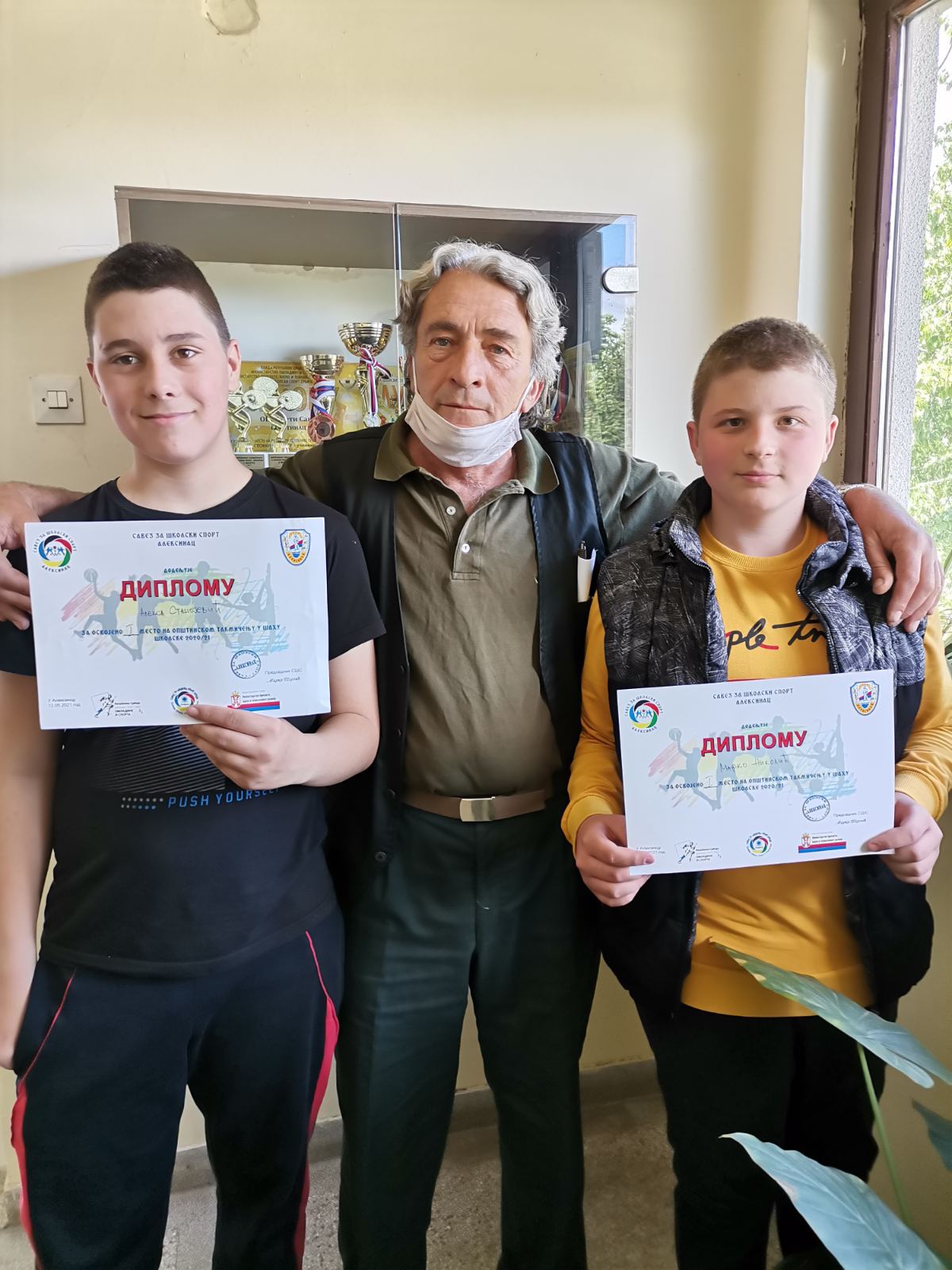 